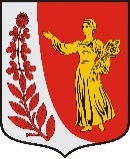  ПОСТАНОВЛЕНИЕГЛАВЫ  ПУДОМЯГСКОГО СЕЛЬСКОГО ПОСЕЛЕНИЯГАТЧИНСКОГО МУНИЦИПАЛЬНОГО РАЙОНА  ЛЕНИНГРАДКОЙ ОБЛАСТИОт   26 апреля  2024г.                                                                                               № 2В соответствии с Федеральным законом от 06 октября 2003 года № 131-ФЗ «Об общих принципах организации местного самоуправления в Российской Федерации», областным законом от 16.02.2024 № 10-оз «О содействии участию населения в осуществлении местного самоуправления в Ленинградской области», решением Совета депутатов Пудомягского сельского поселения от 22.03.2024 № 255 «Об утверждении Положения о территориальном общественном самоуправлении в Пудомягском сельском поселении Гатчинского муниципального района Ленинградской области» с изменениями на 25.04.2024г., решениями Совета депутатов Пудомягского сельского поселения от 31 августа 2023 года № 216 «Об утверждении Положения о собраниях граждан в  Пудомягском сельском поселении Гатчинского муниципального района Ленинградской области», от 31 августа 2023 года № 217 «Об утверждении Положения об общественном совете части территории Пудомягского сельского поселения», от 25 апреля 2024 года  № 259 «Об утверждении Порядка выдвижения, рассмотрения и реализации инициативных проектов в целях содействия участию населения в осуществлении местного самоуправления на территории Пудомягского сельского поселения», руководствуясь Уставом Пудомягского сельского поселения Гатчинского муниципального района Ленинградской области, ПОСТАНОВЛЯЮ:Назначить собрания граждан: в д.Пудомяги  на 12.05.2024г. в 11:00 по адресу: д.Пудомяги д.2 подъезд 1, в целях проведения учредительного собрания по организации территориального общественного самоуправления и рассмотрении инициативных проектов граждан для реализации в 2025 году. в д.Покровская на 12.05.2024г. в 12:30 по адресу: д.Покровская, 116, в целях проведения собрания по отчёту деятельности общественного совета и рассмотрении инициативных проектов граждан для реализации в 2025 году.2. Образовать комиссию по содействию в подготовке собраний граждан, согласно приложения. 3. Настоящее постановление подлежит официальному опубликованию в газете «Гатчинская правда»,  размещению на официальном сайте администрации Пудомягского сельского поселения, вступает в силу со дня подписания.4. Контроль за исполнением настоящего постановления возлагаю на главу администрации Пудомягского сельского поселения.Глава Пудомягского		                                         сельского поселения                                                                                     Л.И. БуяноваО проведении собраний граждан 